МДОУ «Детский сад№42»Конспект развлечения с детьми старшей группы«День смеха»Подготовила Сорокина М.С.Ярославль2016Воспитатель: Мы праздник сегодня откроем, Нам ветер и дождь не помеха. Ведь долго мы ждали, не скроемЗабавный, весёлый день смеха! Долго ждали, и устали, приглашаю вас потанцевать!. Дети танцуют и подпевают "Сюрприз" гр.НепоседыВоспитатель: Сегодня мы отмечаем День смеха! В этот день каждый не прочь пошутить над окружающими, никто не застрахован от розыгрышей и даже самые серьезные невольно улыбаются.  Трудно сказать, откуда пришел этот праздник. Обычай веселиться, шутить и обманывать друг друга именно 1 апреля существует в очень многих странах. Люди рады этому празднику, ждут его и даже сочиняют про него стихи. Ребята, кто хочет рассказать стихотворения об этом празднике? 1 реб: Поздравляем с праздником, Праздником-проказником. Никому не надоелиШутки первого апреля, А скорей наоборот – Посмеяться рад народ. 2 реб: Отмечаем праздник смеха, Вот потеха так потеха! Словно целый белый светСъел смешинку на обед. 3 реб: Не каждый день, но каждый годБывает всё наоборот, И первого апреля Мы никому не верим! 4 реб: Нам живётся лучше всехПотому что с нами смех! С ним нигде не расстаёмся, Где б мы ни были – смеёмся! . Воспитатель( крутится на месте) Ребята, что я вам скажу! Вы так внимательно слушали, что не заметили, как я превратилась в фею Смешинку! Но, к сожалению, пока я вращалась-превращалась, забыла как вас всех зовут! Давайте снова познакомимся! Ну-ка дружно, ну-ка вместе:Девочки, мальчики! А теперь, раз, два, три, Своё имя назови! Смешинка: Всё понятно, всех мальчишек сегодня зовут “Бу-бу-бу”. А всех девчонок “Сю-сю-сю», познакомились, теперь можно и поздороватьсяИгра “Поздороваемся” (Под весёлую музыку дети двигаются по залу. В музыкальные паузы Смешинка говорит, чем нужно “поздороваться” - ладошками, пяточками, носиками, “хвостиками” и т. д.) Смешинка: Да уж, пока всем поздороваешься, успеешь устать! Нам срочно нужна зарядка!Игра «Мы веселые мартышки»Мы - веселые мартышки, Мы играем громко слишком. Мы в ладоши хлопаем, мы ногами топаем, Надуваем щечки, Скачем на носочкахИ друг другу дажеЯзычки покажем. Дружно прыгнем к потолку, Пальчик поднесем к виску, Оттопырим ушки, Хвостик на макушке. Шире рот откроем, Гримасы все построим. Как скажу я цифру «три»- все с гримасами замри! Смешинка: Зарядились,и…. теперь можно ложиться спать! Как нет? Спать – спать! Я научу вас спать по- смешинкински! Смешинки никогда не спят в кровати, они садятся на стул, включают себе веселые колыбельные и  во сне танцуют!   игра «Пляска сидя» (Сидя на стуле что-нибудь сплясать под ритмичную музыку)Смешинка: вот теперь все выспались, и как вы думаете, что же все Смешинки делают после сна? (предположения детей) А вот и нет! После тихого часа  всех награждают медалями Раздает всем медали, при этом  комментируя: ты очень громко спал, а ты музыкально храпел, и т.д).Смешинка: Ну а теперь самое время подкрепиться! Кто хочет вкуснейшее яичко? Вот такие у нас в Смешляндии курицы несут яйца (достает два цветных воздушных шарика)Игра «Кто быстрее перенесёт шарик в ложке и не уронит» Смешинка: Чтоб пыл веселья не угас, Чтоб время шло быстрееЯ предлагаю вам сейчас Собраться в круг скорее! Тра-та-та, тра-та-та, А лучший танец – Буги-вуги окей! танец "Буги-вуги окей" Смешинка: (держит в руках корзину с пустыми коробками из-под конфет) Ай да, детки-малыши, Веселились от души! Всех хочу я похвалитьИ конфетами угостить! Налетай, разбирай, про друзей не забывай! (Дети открывают коробку, а там ничего нет) Смешинка: Ха-ха-ха! Да вы разве забыли, ведь первого апреля – никому не верят! Вот они где конфетки то! Достает конфеты и приглашает детей пить чайСмешинка: Ну что ж, друзья, прощаться будем, мне пора снова превращаться в вашу любимую воспитательницу, Но обещаю праздник наш не забыватьЯ буду очень новой встречи ждать. А вам желаю:Смеяться, улыбаться, Не грустить!  Прыгать, бегать, веселитьсяИ воспитанными быть! 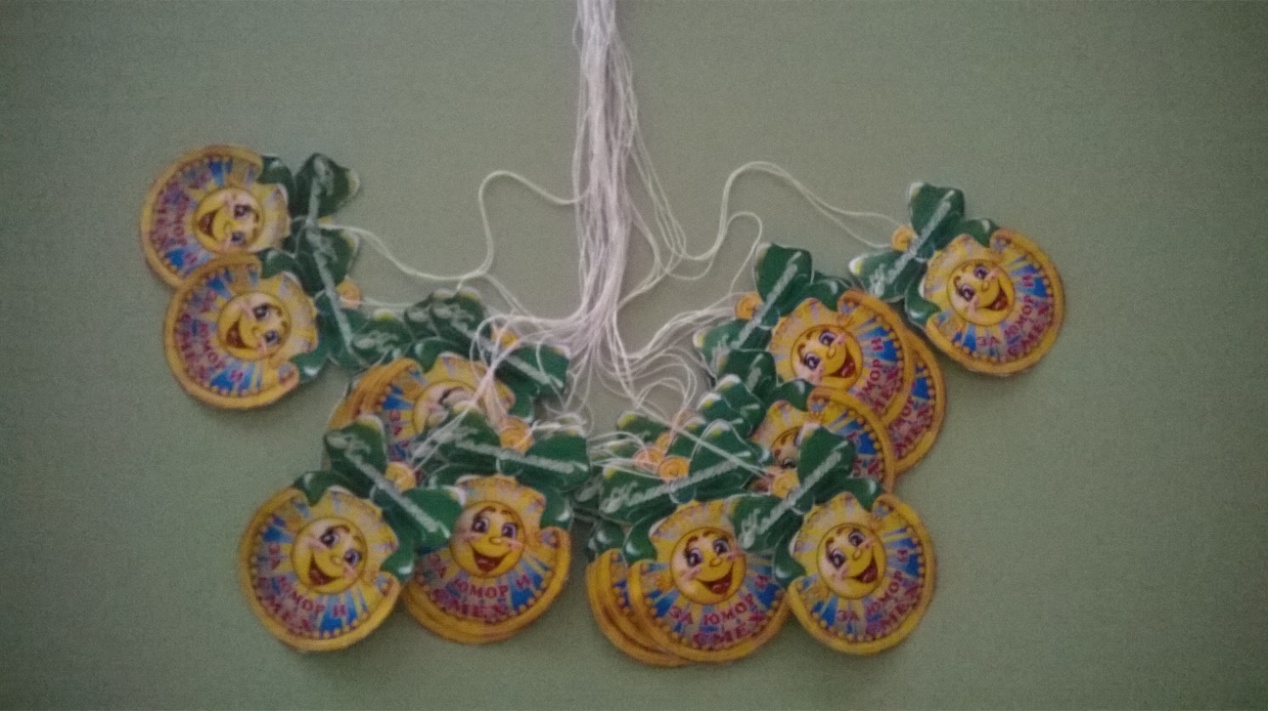 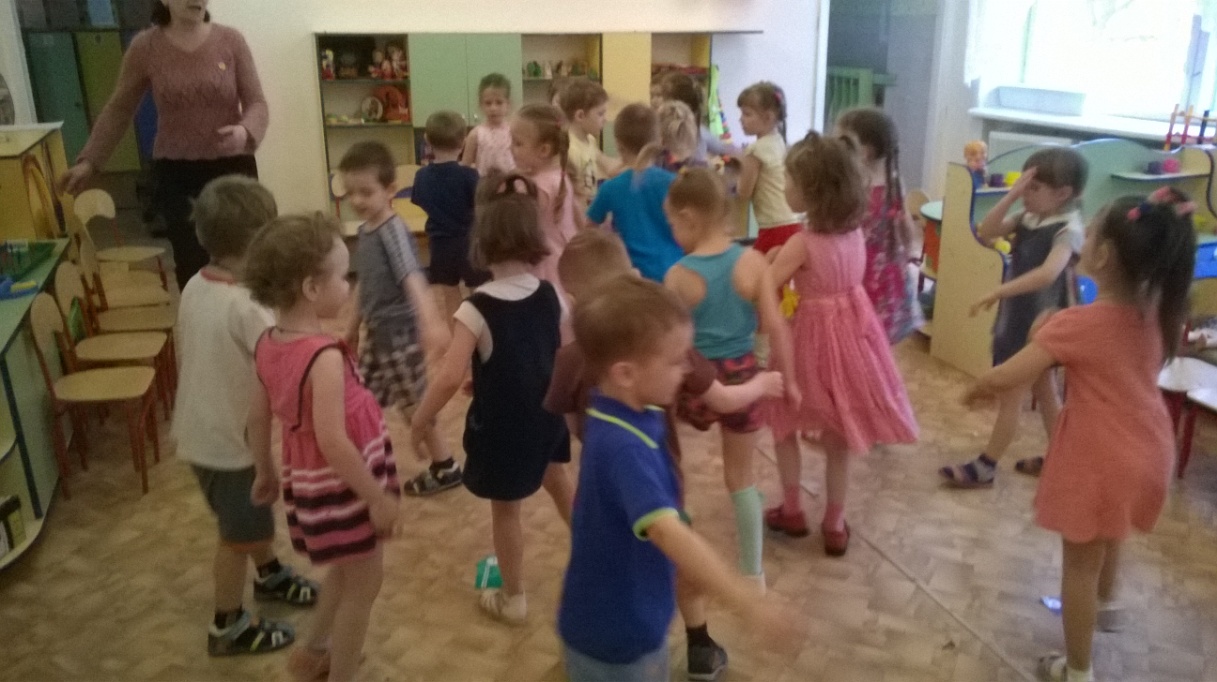 Фотоотчет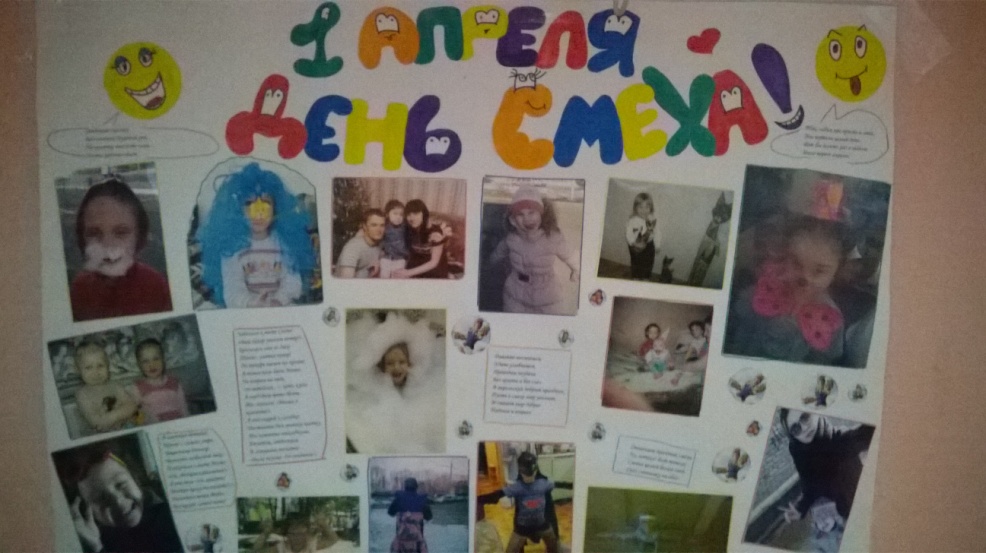 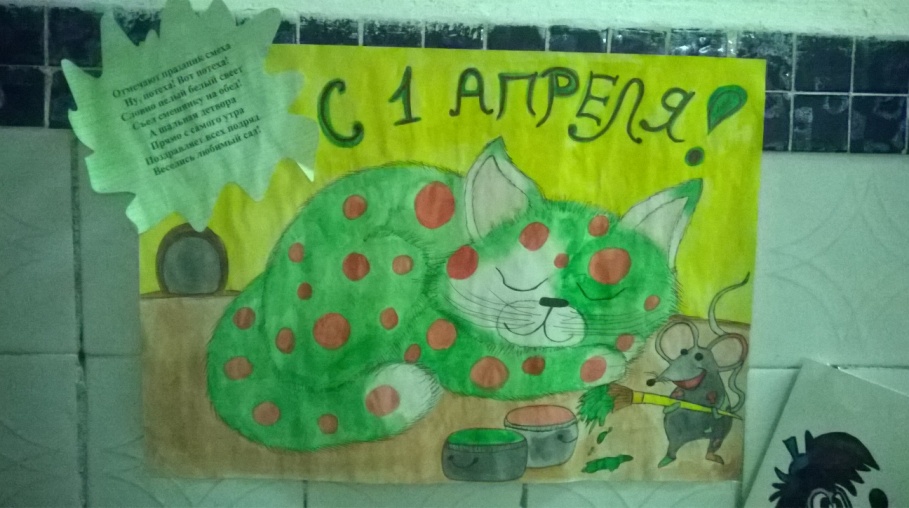 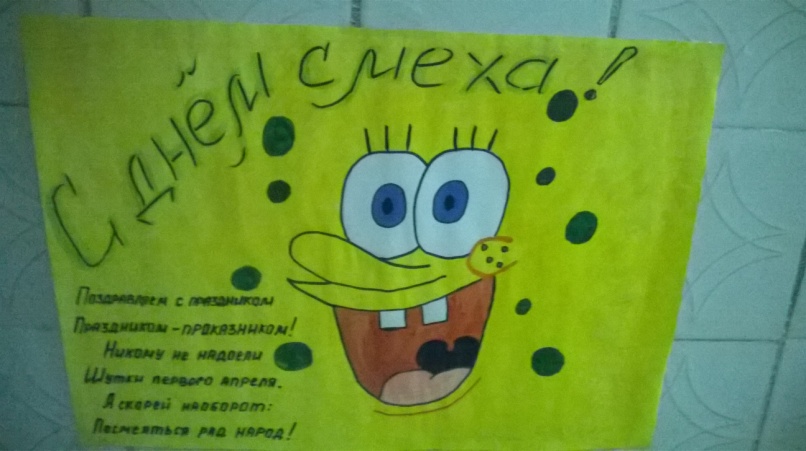 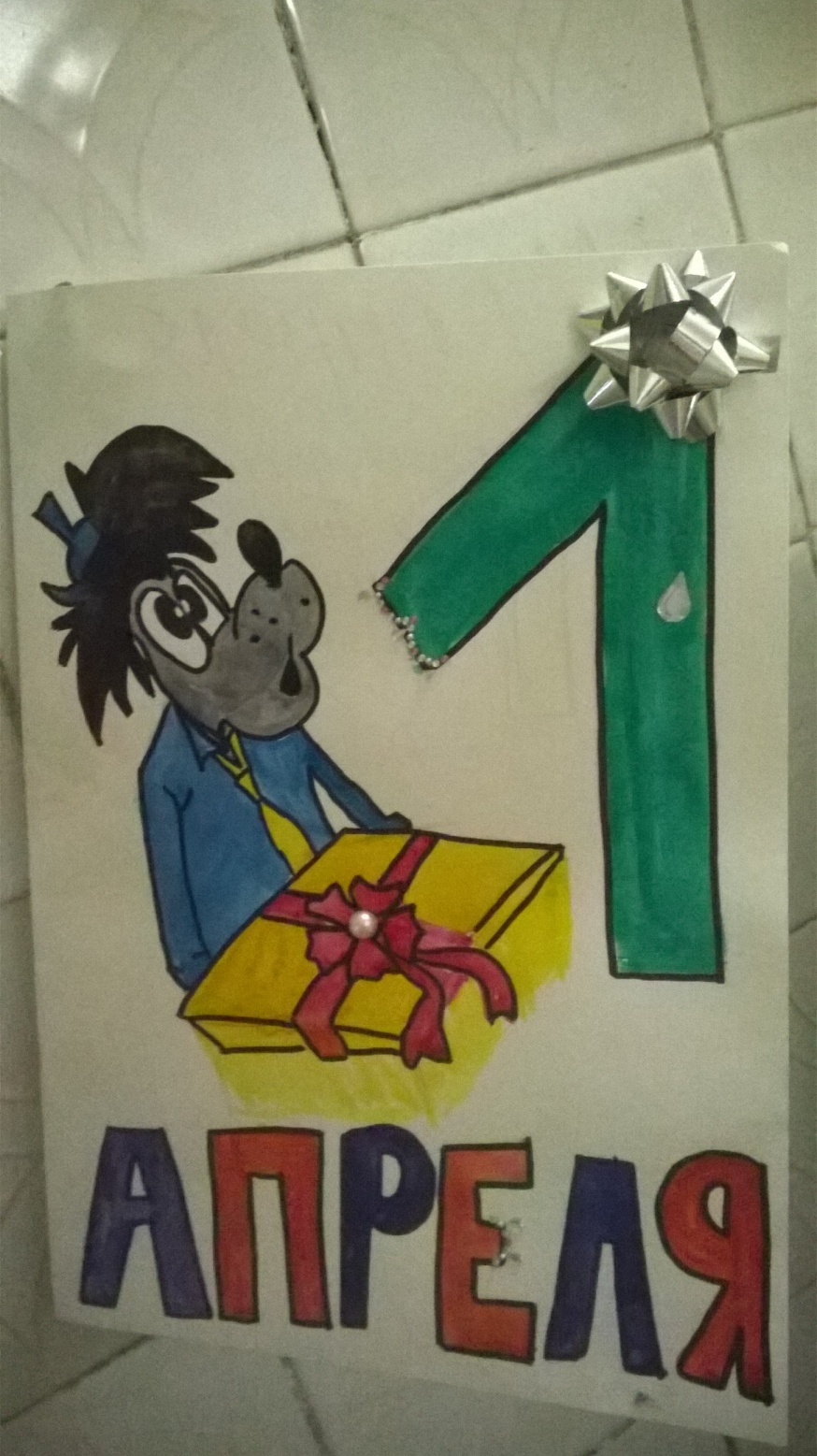 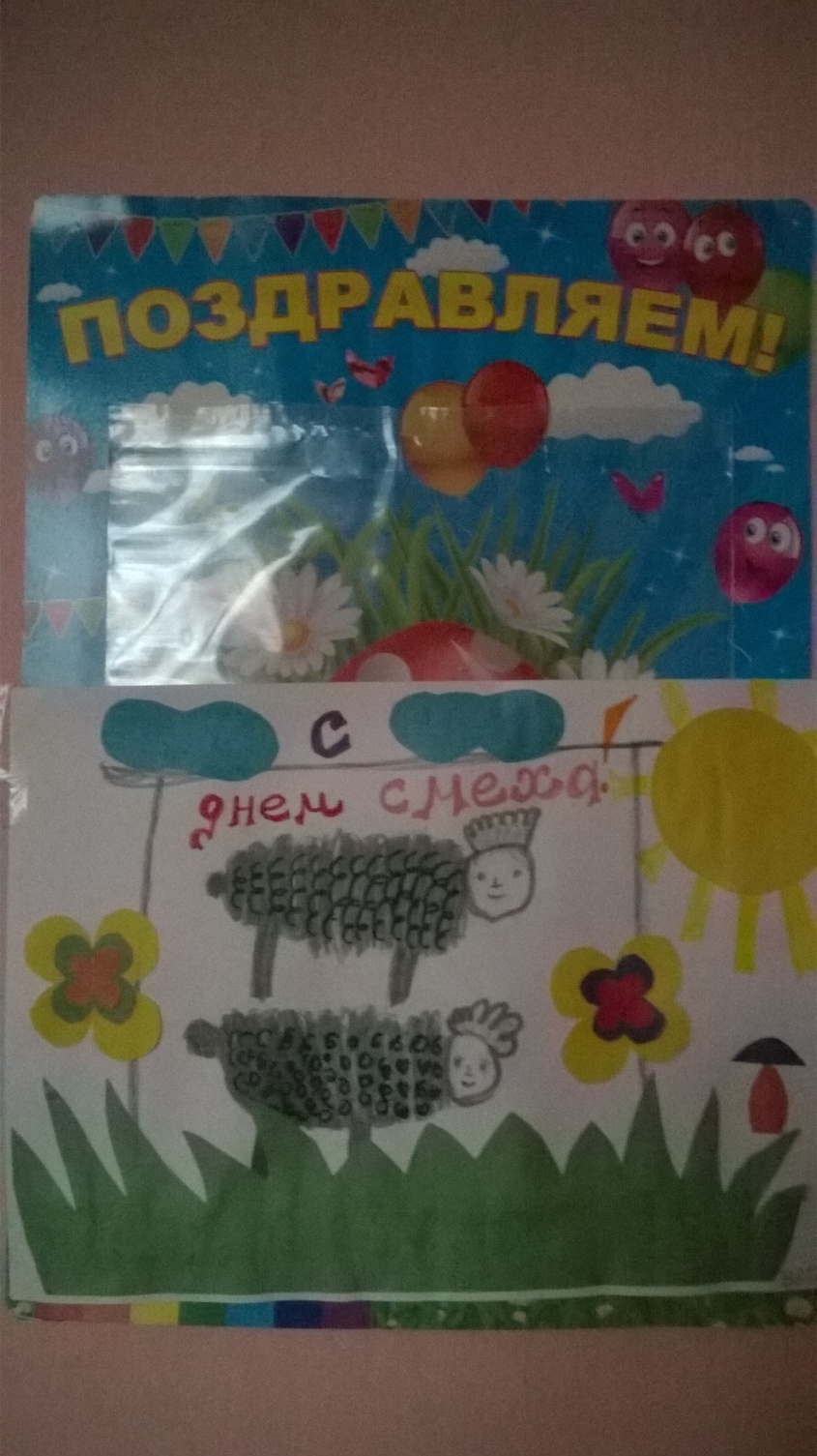 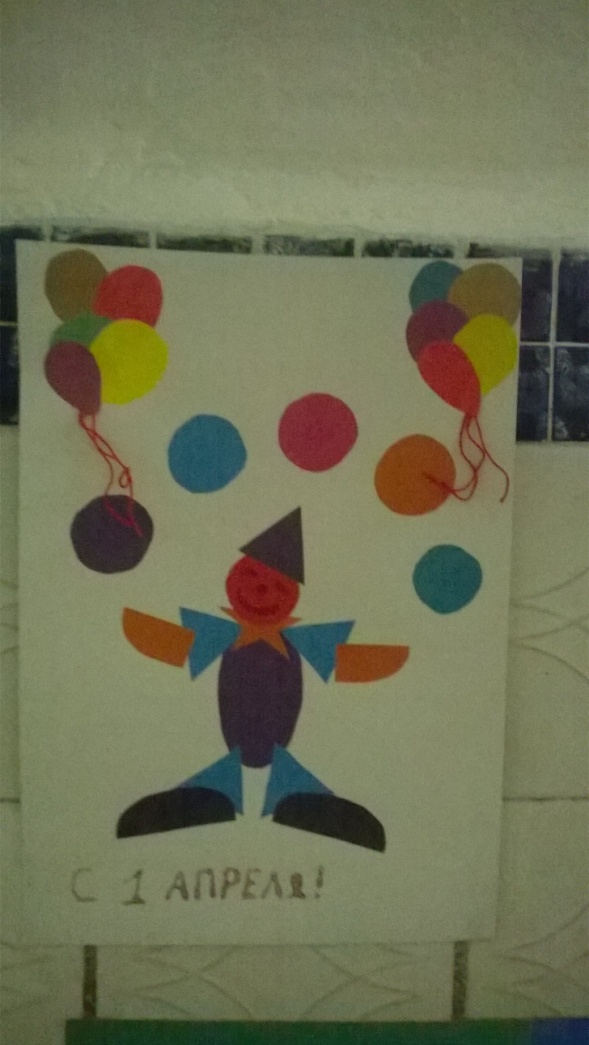 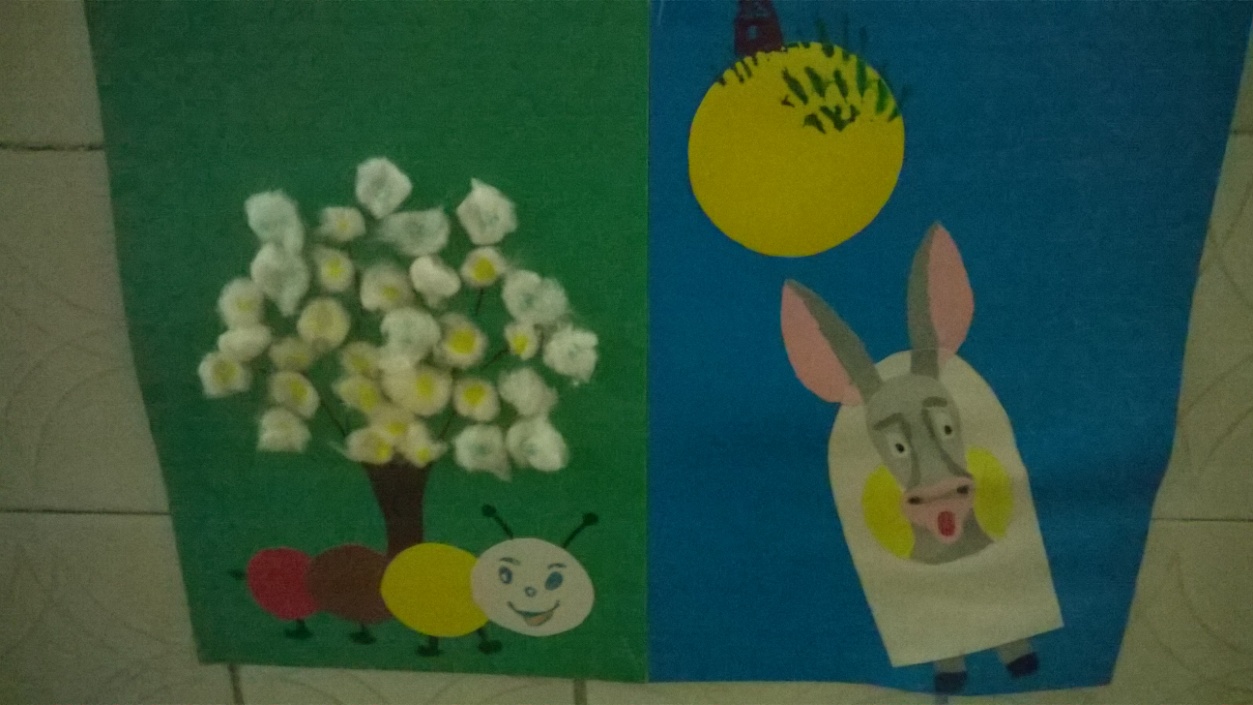 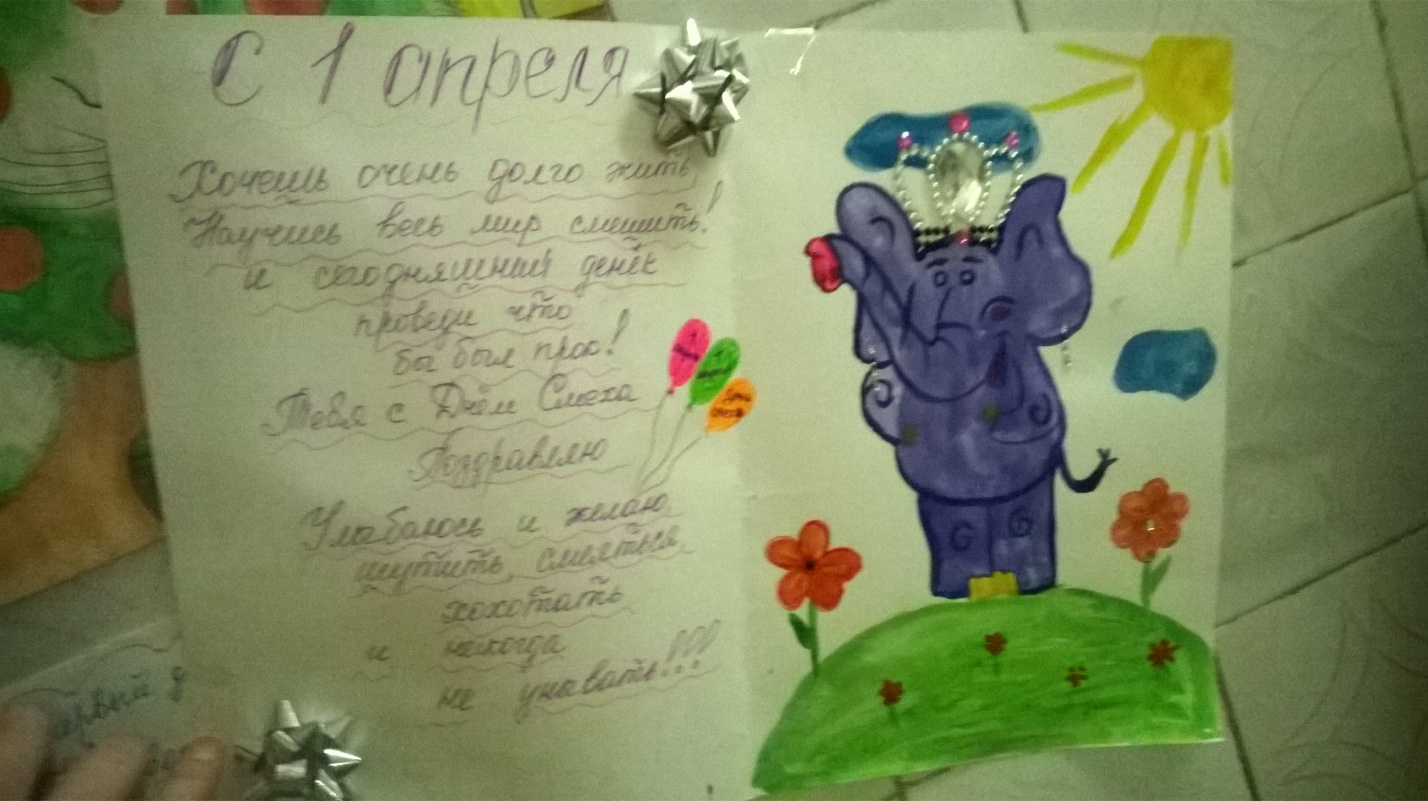 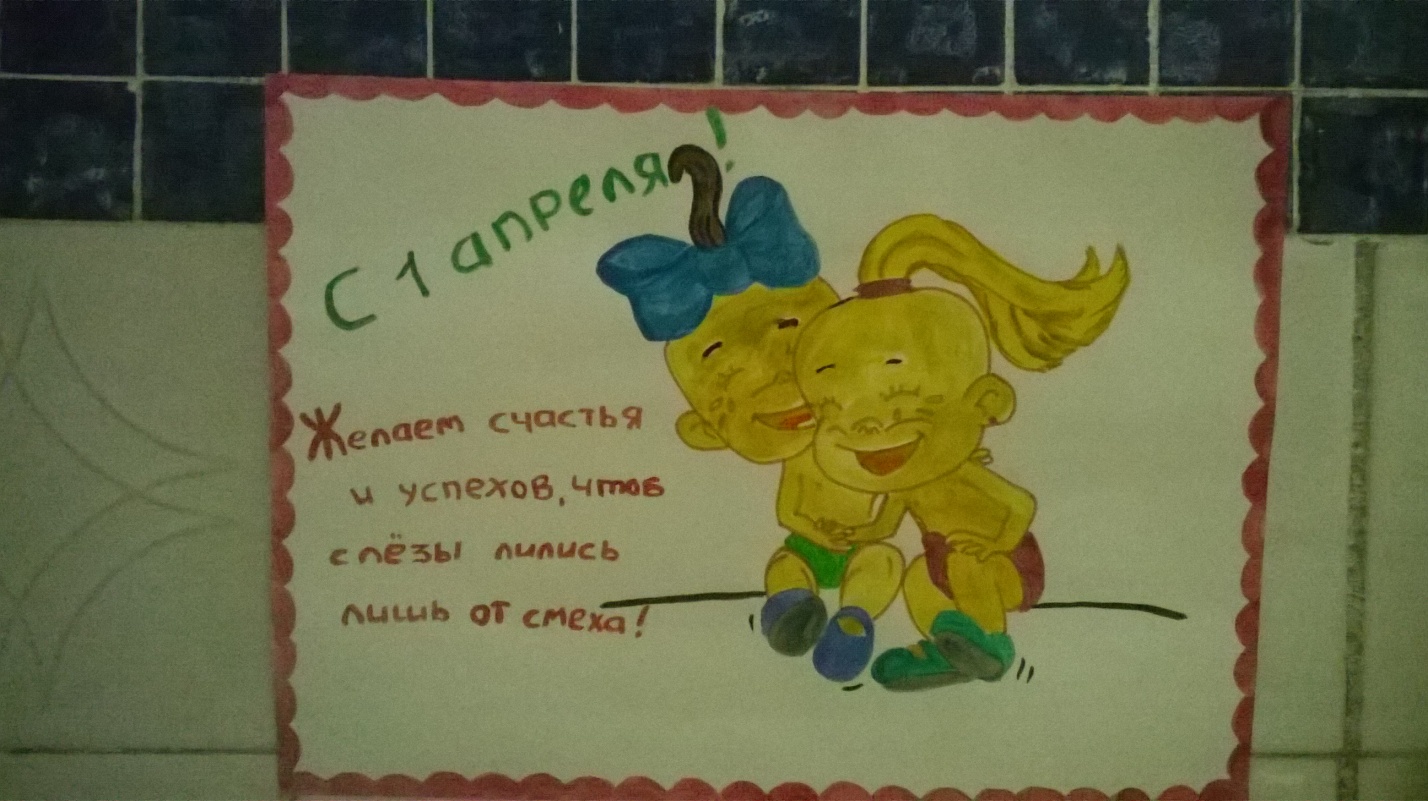 